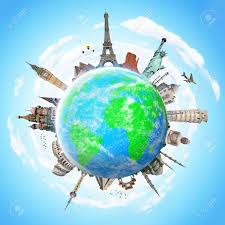 My Earth Hero name is: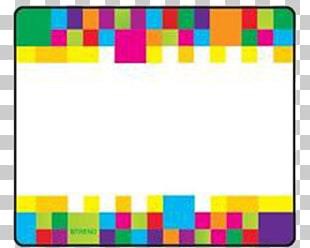 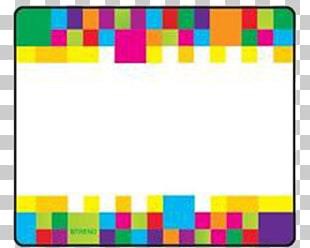 My Earth Hero superpower is: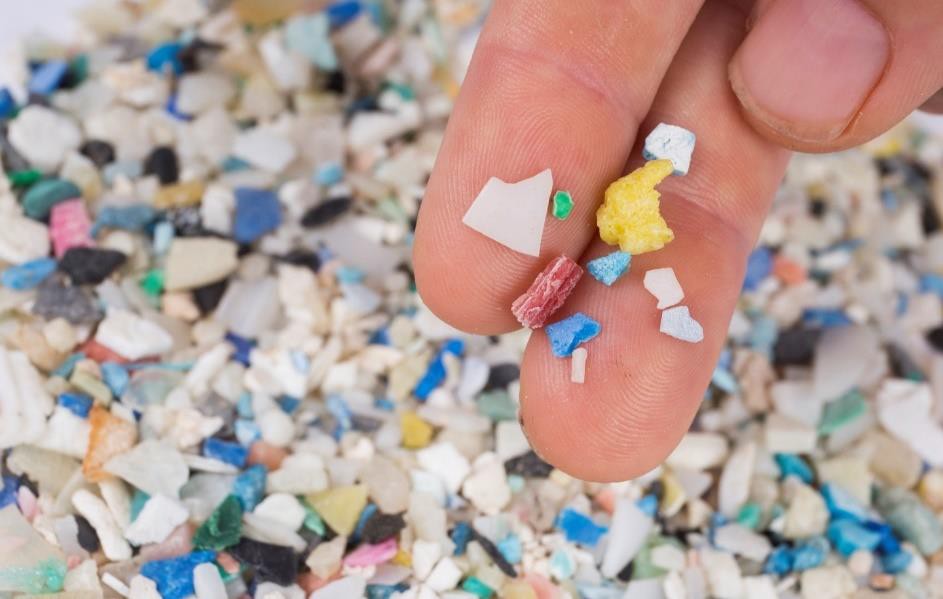 North America’s Earth Problem: MicroplasticsSouth America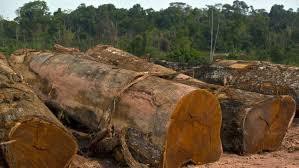 Earth Problem: Amazon Rainforest Tree RemovalEurope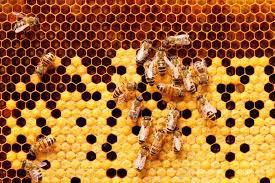 Earth Problem: Disappearing Bees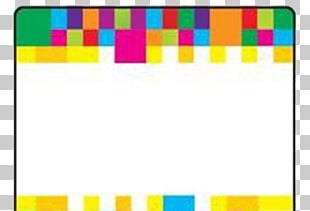 Australia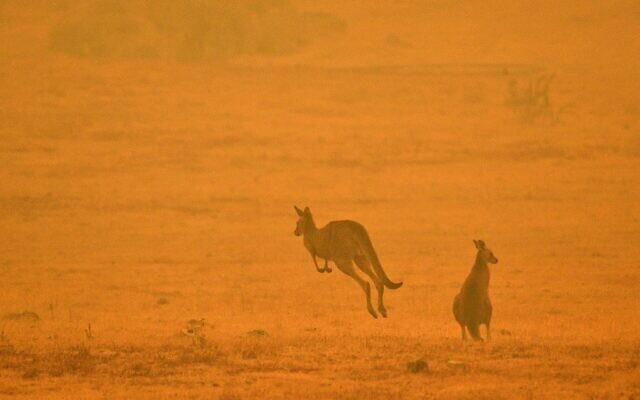 Earth Problem: Bush FiresAsia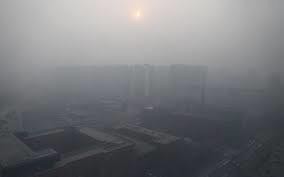 Earth Problem: Air Pollution—SmogAntarcticaEarth Problem: Melting Glaciers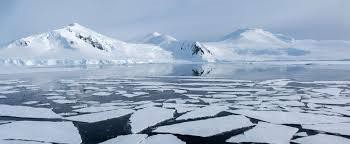 Be a Climate Change Hero!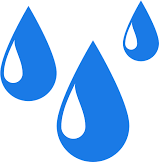 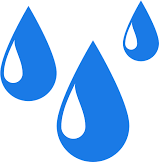 Africa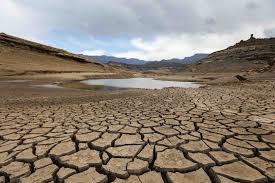 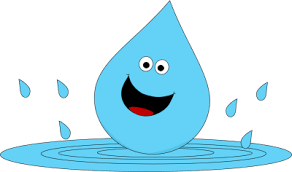 Earth Problem: Not enough waterWhat else can you do to save water?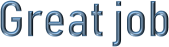 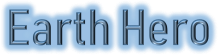 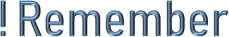 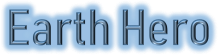 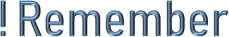 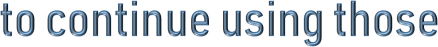 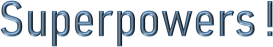 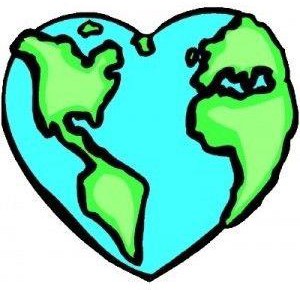 Earth Day Martin Van Buren National HistoricSite